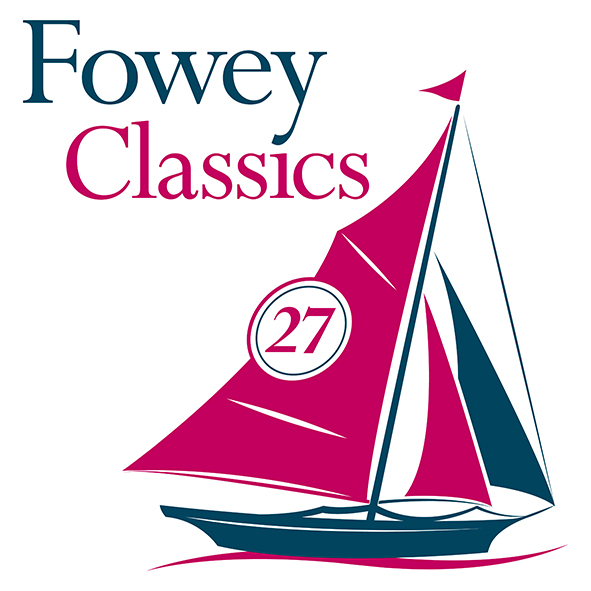 FOWEY CLASSICS 2019Programme Tuesday 23rd JulyAfternoon	Boats arrive1800 hrs	Welcome/Registration desk open, Fowey Gallants Sailing Club1900 hrs	Stephens Scown Welcome Reception followed by supper		Fowey Gallants Sailing ClubWednesday 24th July1200 hrs	Briefing at Fowey Gallants Sailing Club1400 hrs	Racing in Fowey Bay Evening	Free Evening, Thursday 25th July 1000 hrs	Briefing for Classics Picnic at Fowey Gallants Sailing Club1200 hrs	Classic Picnic Evening 	Talk about the building of the latest Troy, T29 		Followed by pasty supper. Venue to be confirmed.Friday 26th July 1000 hrs	Briefing for Parade/Racing at Fowey Gallants Sailing Club1200 hrs	Parade of Sail in Fowey Harbour 1330 hrs	Racing in Fowey Bay 1820 hrs	Troy 90th Anniversary Race & Classics Race for Fowey River classFollowed by prize giving & supper at  Royal Fowey Yacht Club Saturday 27th July 1000 hrs	Troy Class Parade of SailAfternoon	Troy 90th Anniversary Exhibition open at Fowey Gallants Sailing ClubSunday 28th July 1030 hrs	Try-A-Troy Day, Fowey Gallants Sailing Club